Викладачі та студенти кафедри менеджменту та адміністрування брали участь у презентації 7 квітня 2021 року о 14.30 за допомогою навчального сервісу Zoom викладачі Бердянського державного педагогічного університету та здобувачі другого рівня вищої освіти спеціальності 011 Освітні, педагогічні науки  (Наталя Постол, Олена Коврижкіна, Владислава Заботкіна, Марія Новікова, Світлана Самойленко, Микола Оверченко тощо) долучилася до заходу «Презентація програм академічних обмінів імені Фулбрайта»,  який проводив Національний офіс програм імені Фулбрайта в Україні. Захід відбувся за ініціативи Анастасії Попової, голови Ради молодих учених Бердянського державного педагогічного університету та за сприянням відділу наукової роботи.Програма імені Фулбрайта, спонсорована урядом США та адміністрована Інститутом Міжнародної Освіти (IIE), посідає чільне місце у системі міжнародної освіти. Узасаднена ідеєю взаємодії та взаєморозуміння й уґрунтована на пізнанні та повазі до розмаїтого світу, вона успішно діє з 1946 року, нині – більш аніж у 160 країнах світу. За час існування Програми в Україні – з 1992 року – понад 1100 українців навчалися, стажувалися, проводили дослідження у США; більше ніж 750 американців викладали в українських вищих навчальних закладах і займались науковою працею. Під час заходу здобувачі, викладачі та випускники нашого університету мали можливість дізнатися докладніше про програми Фулбрайта, умови участі у них,  поспілкуватися та поставити цікаві питання випускникам цієї програм.За матеріалами кафедри менеджменту та адміністрування (фото з архіву кафедри).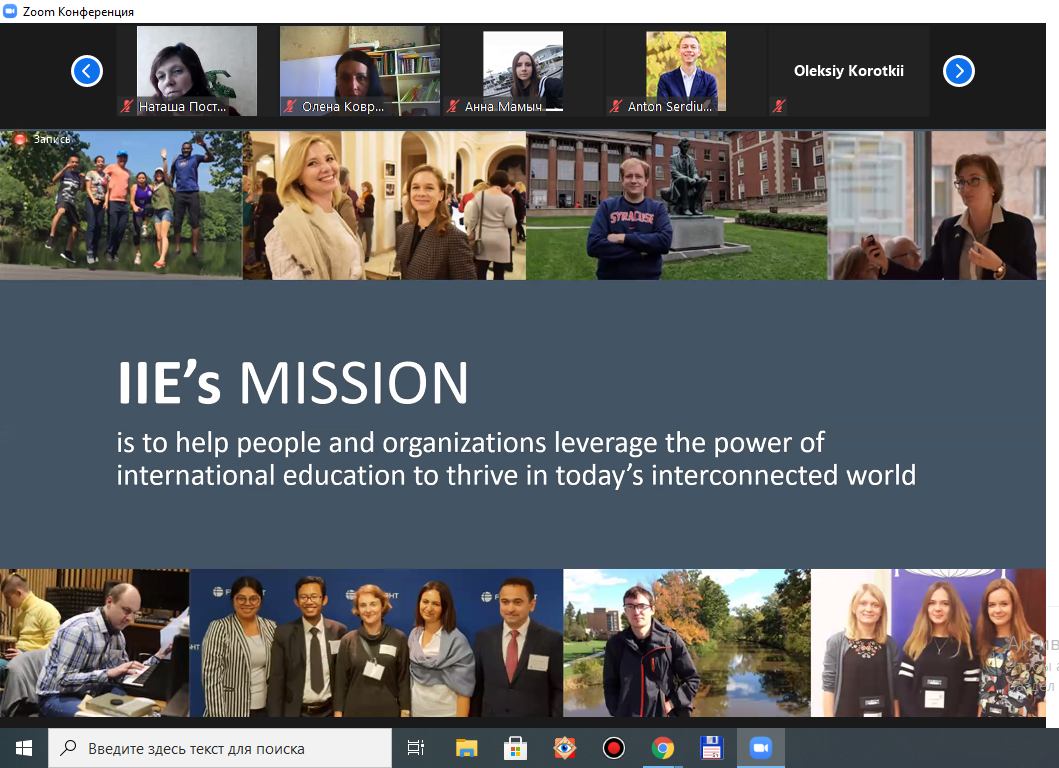 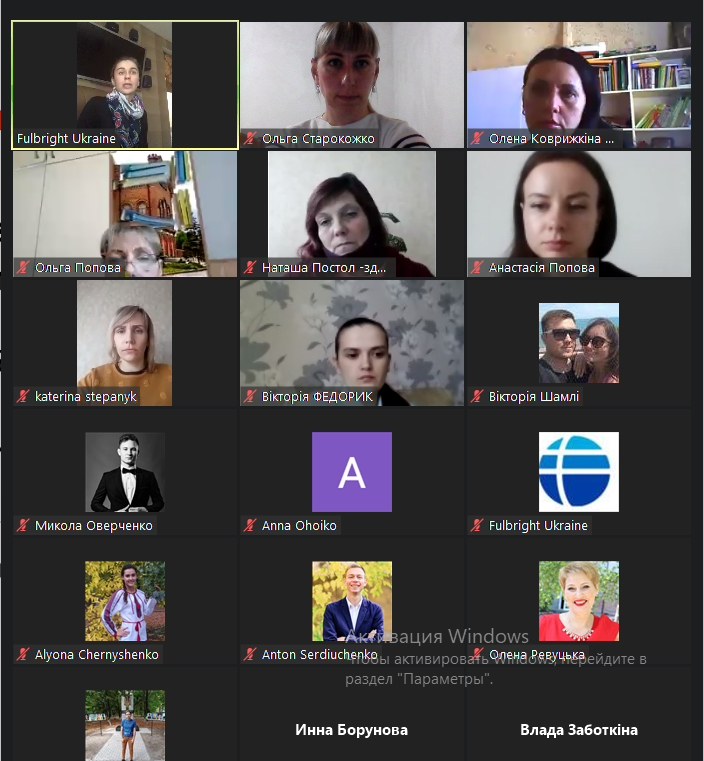 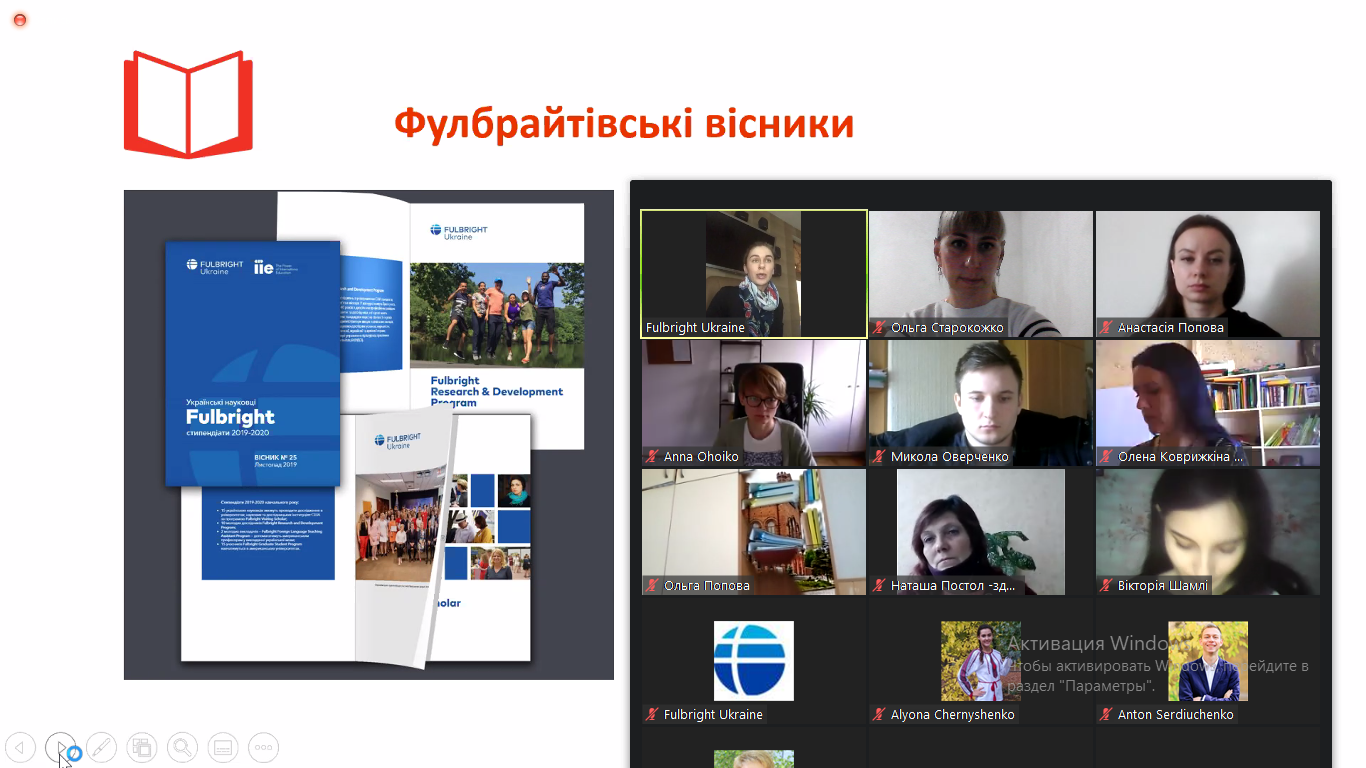 